导师简介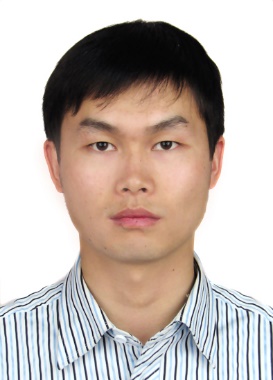 姓名陈畅性别男学历研究生职称副研究员导师类别硕士生导师所属部门药代中心研究方向中药神经药理及新药开发电子邮箱cchen@icmm.ac.cn导师简介陈畅，男，中国中医科学院中药研究所副研究员，中药学执业药师。主要研究方向：中药脑血管神经药理及新药研发。近年来，主持完成包括国家自然科学基金，国家重大新药创制专项等多项国家级科研项目。以第一或通讯作者发表在Frontiers in Pharmacology，ACS Omega，Biomedicine & Pharmacotherapy，European Journal of Pharmacology，Scientific reports，中国中药杂志、中国实验方剂学杂志、南京中医药大学学报等国内外权威期刊发表多篇高水平科研论文（累计影响因子40+），其中“经典名方研发策略，中国中药杂志，2017”的论文还获得中国中医科学院“2015-2019年”国内中文期刊最具影响力优秀学术论文；另参编著作2部；获得专利或软件著作权3项；中国中西医结合学会科学技术二等奖1项，中国中医科学院科学技术三等奖1项。兼任《中草药》杂志青年编委，多本SCI杂志及中文核心期刊审稿专家。带教硕士研究生2名，其中1名获得国家奖学金和优秀毕业生奖励。陈畅，男，中国中医科学院中药研究所副研究员，中药学执业药师。主要研究方向：中药脑血管神经药理及新药研发。近年来，主持完成包括国家自然科学基金，国家重大新药创制专项等多项国家级科研项目。以第一或通讯作者发表在Frontiers in Pharmacology，ACS Omega，Biomedicine & Pharmacotherapy，European Journal of Pharmacology，Scientific reports，中国中药杂志、中国实验方剂学杂志、南京中医药大学学报等国内外权威期刊发表多篇高水平科研论文（累计影响因子40+），其中“经典名方研发策略，中国中药杂志，2017”的论文还获得中国中医科学院“2015-2019年”国内中文期刊最具影响力优秀学术论文；另参编著作2部；获得专利或软件著作权3项；中国中西医结合学会科学技术二等奖1项，中国中医科学院科学技术三等奖1项。兼任《中草药》杂志青年编委，多本SCI杂志及中文核心期刊审稿专家。带教硕士研究生2名，其中1名获得国家奖学金和优秀毕业生奖励。陈畅，男，中国中医科学院中药研究所副研究员，中药学执业药师。主要研究方向：中药脑血管神经药理及新药研发。近年来，主持完成包括国家自然科学基金，国家重大新药创制专项等多项国家级科研项目。以第一或通讯作者发表在Frontiers in Pharmacology，ACS Omega，Biomedicine & Pharmacotherapy，European Journal of Pharmacology，Scientific reports，中国中药杂志、中国实验方剂学杂志、南京中医药大学学报等国内外权威期刊发表多篇高水平科研论文（累计影响因子40+），其中“经典名方研发策略，中国中药杂志，2017”的论文还获得中国中医科学院“2015-2019年”国内中文期刊最具影响力优秀学术论文；另参编著作2部；获得专利或软件著作权3项；中国中西医结合学会科学技术二等奖1项，中国中医科学院科学技术三等奖1项。兼任《中草药》杂志青年编委，多本SCI杂志及中文核心期刊审稿专家。带教硕士研究生2名，其中1名获得国家奖学金和优秀毕业生奖励。陈畅，男，中国中医科学院中药研究所副研究员，中药学执业药师。主要研究方向：中药脑血管神经药理及新药研发。近年来，主持完成包括国家自然科学基金，国家重大新药创制专项等多项国家级科研项目。以第一或通讯作者发表在Frontiers in Pharmacology，ACS Omega，Biomedicine & Pharmacotherapy，European Journal of Pharmacology，Scientific reports，中国中药杂志、中国实验方剂学杂志、南京中医药大学学报等国内外权威期刊发表多篇高水平科研论文（累计影响因子40+），其中“经典名方研发策略，中国中药杂志，2017”的论文还获得中国中医科学院“2015-2019年”国内中文期刊最具影响力优秀学术论文；另参编著作2部；获得专利或软件著作权3项；中国中西医结合学会科学技术二等奖1项，中国中医科学院科学技术三等奖1项。兼任《中草药》杂志青年编委，多本SCI杂志及中文核心期刊审稿专家。带教硕士研究生2名，其中1名获得国家奖学金和优秀毕业生奖励。